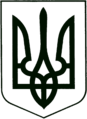 УКРАЇНА
МОГИЛІВ-ПОДІЛЬСЬКА МІСЬКА РАДА
ВІННИЦЬКОЇ ОБЛАСТІВИКОНАВЧИЙ КОМІТЕТ                                                           РІШЕННЯ №299Від 10.10.2023р.                                              м. Могилів-ПодільськийПро видачу дубліката свідоцтва на право особистої власності на жилий будинокКеруючись ст. 40 Закону України «Про місцеве самоврядування в Україні», відповідно до тимчасового Порядку видачі дубліката свідоцтва про право власності на об’єкти нерухомого майна, затвердженого рішенням виконавчого комітету міської ради від 05.07.2018 року №220, розглянувши  заяву гр. _____________ від _________ року №____________, -виконком міської ради ВИРІШИВ:1. Оформити та видати дублікат свідоцтва №____ на право особистої власності на жилий будинок:- гр. ____________ від ____________ року, виданого на підставі    рішення виконкому Могилів-Подільської міської Ради народних депутатів   від 11 лютого 1988 року №___ на жилий будинок, за адресою:   вул. ______________, м. Могилів-Подільський, Вінницька область.2. Контроль за виконанням даного рішення покласти на першого заступника міського голови Безмещука П.О..       Міський голова                                                          Геннадій ГЛУХМАНЮК